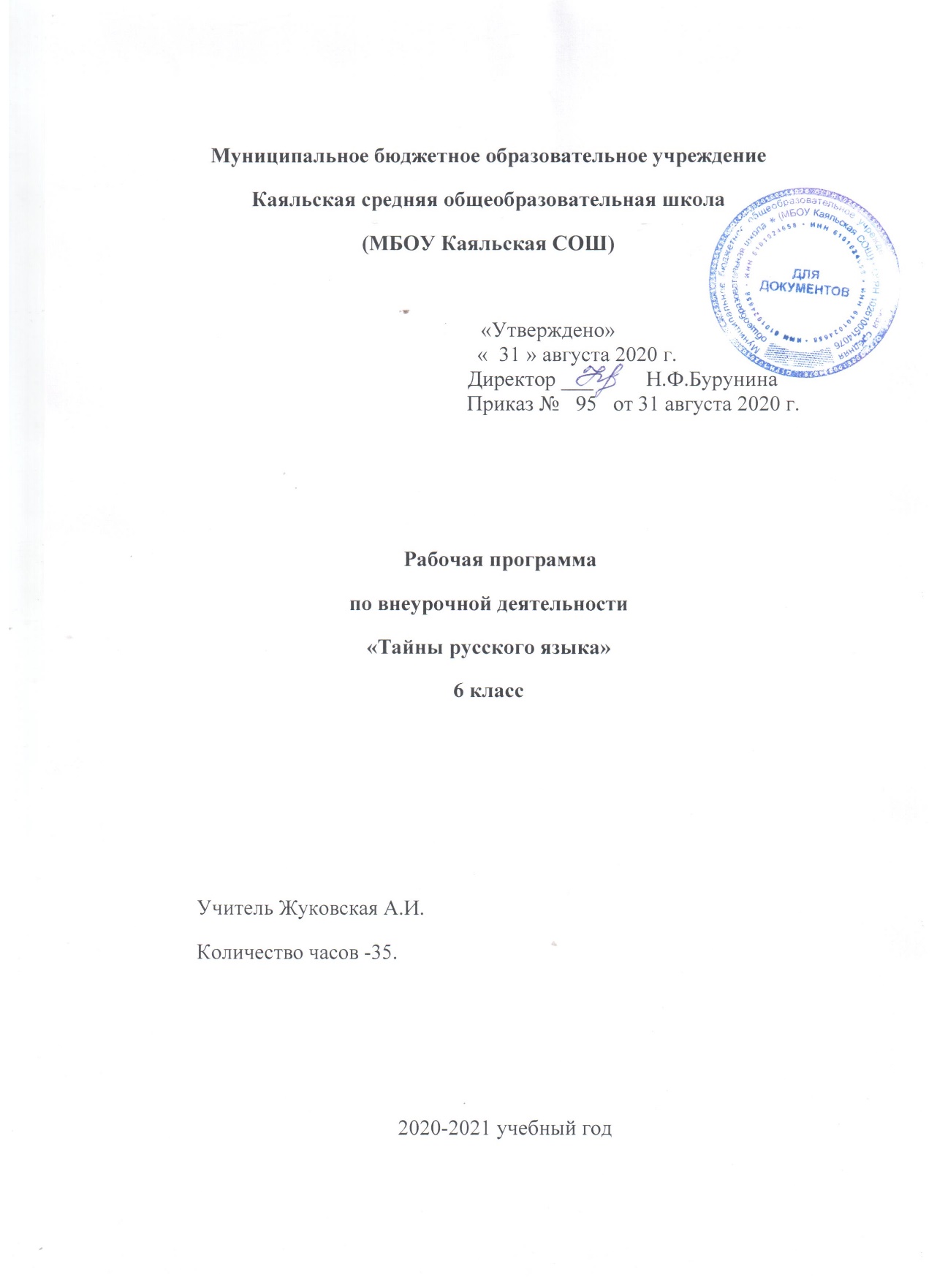 I. Пояснительная запискаРабочая программа курса внеурочной деятельности «Тайны русского языка» для 6-7 классов составлена согласно приказу Министерства образования и науки Российской Федерации от 17.12.2010 г. № 1897 (в ред. Приказов Минобрнауки России от 29.12.2014 г. № 1644, от 31.12.2015 г. № 1577) «Об утверждении федерального государственного образовательного стандарта основного общего образования» (Зарегистрирован Минюстом России 01.02.2011г. №19644).Преподавание предмета в 2020 – 2021 учебном году ведётся в соответствии со следующими нормативными и распорядительными документами:Федеральный закон от 29.12.2012 №273-ФЗ «Об образовании в Российской Федерации»Устав Муниципального бюджетного общеобразовательного учреждения Каяльской средней общеобразовательной школы.Образовательная программа основного общего образования Муниципального бюджетного общеобразовательного учреждения Каяльской средней общеобразовательной школы.Положение о рабочей программе учителя.Учебный план МБОУ Каяльской СОШ на 2020-2021 учебный год.Календарный учебный график МБОУ Каяльской СОШ на 2020-2021 учебный год.Нет ничего могущественнее слова. Научить школьников правильно использовать этот замечательный дар, данный им во владение, привить интерес к познавательной деятельности, развить любознательность и стремление к речевому самосовершенствованию – важная и необходимая задача, стоящая перед учителем. Задача не новая, но теперь она выходит далеко за рамки учебной, так как с введением образовательных стандартов нового поколения изменились требования к самим учащимся. Сегодня выпускник, оканчивающий среднее учебное заведение, ориентирован на непрерывное образование и самообразование, мотивирован на творчество, социальную активность. И ему необходимо свободно владеть устной и письменной речью, чтобы организовать всю свою жизнь, чтобы через общение, грамотное письмо он мог сказать именно то, что хотел, донести до другого часть своего “я”.Актуальность выбора программы внеурочной деятельности “Увлекательная грамматика” диктуется потребностями практики, поскольку даёт возможность закреплять знания и навыки, полученные обучающими на уроках, и одновременно вовлекать учащихся в системную исследовательскую, проектную деятельность, ориентированную на творческую самореализацию и социализацию. И новизна программы касается практики, ведь интересно наблюдать, какие изменения происходят в учащихся в ходе творческой деятельности, как меняется их поведение, способности, что неожиданно открывается в них и что они сами в себе открывают.Программа позволяет школьникам увидеть разнообразный, увлекательный, неисчерпаемый мир слова, что важно для формирования истинных познавательных интересов, является опорой при подготовке к олимпиадам по русскому языку и литературе. Помогает успешно применять индивидуальный подход к каждому ученику с учётом его способностей, развивать и самостоятельность, и творческие инициативы.II. Общая характеристика Программа развивает все виды речемыслительной деятельности: коммуникативные (владение культурой устной и письменной речи, умениями и навыками использования языка в жизненно важных для обучающихся сферах и ситуациях общения), интеллектуальные (сравнение и сопоставление, соотнесение, синтез, обобщение, абстрагирование, оценивание и классификация), информационные (умение работать с текстом находить и извлекать информацию из различных источников), организационные (умение формулировать цель деятельности, планировать её, осуществлять самоконтроль, самооценку, самокоррекцию).Цель и задачи программыЦель - создание необходимой речевой среды для творческой самореализации и социализации обучающихся.Задачи:Обучающие: развитие и формирование языковой личности;развитие интереса к родному слову, к содержанию внеурочной деятельности;формирование понимания важности изучаемого языка в современном мире и потребности пользоваться им как средством общения, познания, самореализации и социальной адаптации;создание ситуации достижения успеха в индивидуальной и групповой деятельности;расширение знаний, умений, навыков по разделам науки о языке (фонетике, лексике, фразеологии, словообразованию, морфологии, синтаксису);развитие творческих способностей школьников по созданию устных и письменных текстов разных типов, стилей речи и жанров с учётом замысла, адресата и ситуации общения;Воспитывающие: воспитание любви и уважения к родному языку;формирование умения слушать и понимать текст;воспитание потребности в речевом самосовершенствовании.Развивающие: развивать умение свободно пользоваться словарями различных типов, справочной литературой и поисковыми редакторами в интернете;развивать представления о прекрасном в языке и речи;приобщать учащихся к самостоятельной исследовательской работе.Программа внеурочной деятельности позволяет реализовать личностно-ориентированный, системно-деятельностный подходы.Особенности программыВ программе выделяются три смысловых блока: 1) “Путь к слову”;2) “От слова к тексту”;3) “От готового текста – к собственному тексту”.Блок “Путь к слову” подводит учащихся к осмыслению своего словарного запаса и обогащению его новыми словами, способствует повышению языковой культуры, формированию внимательного отношения, уважения и любви к родному слову. В занимательной форме задания знакомят со словом одновременно в пяти аспектах: орфографическом, лексико-семантическом, орфоэпическом, синтаксическом и этимологическом. Слова интересны для детей, в них они находят новый, неизвестный им ранее смысл.Изучаются слова по тематическим направлениям, например: “Слово о Родине” (“...о космосе”, “...о детстве”, “о мире...”, “...о жизни”, “...о человеке”, “...о памяти”, “...о совести”). Рассматриваются они в структуре словосочетаний, предложений, небольших текстов.Подбор синонимов, антонимов, выбор для выражения своей мысли более точных слов, соответствующих стилю высказывания, творческие задания – и это работа со словом. Через слово, мастерство владения словом школьники открывают для себя всё прекрасное, что даёт нам жизнь.Блок “От слова к тексту” даёт представление о тексте, о таких нетрадиционных жанрах школьных сочинений, как письмо, отзыв, эссе, аннотация, рецензия. Обучающиеся вникают и в содержание, и в смысл, и в логику высказывания, ищут связи, то есть осознают всё то, чем утверждается единство текста. Несомненно, в процессе работы с текстом формируется коммуникативная компетенция учащихся, развивается дар слова. На этом этапе ведётся работа с текстами, способствующими духовно-нравственному развитию учащихся, соответствующими возрастным особенностям школьников, вместе с тем содержащими что-то новое в интеллектуальном и эмоциональном плане и при возможности актуальными на момент использования. Это могут быть тексты об известных людях, науке, слове, словарях. Работа над текстом начинается не с его разбора, а с анализа восприятия ребят. Они говорят о себе: о своих чувствах, переживаниях, ощущениях; они пытаются понять, почему чувствуют и думают так, а не иначе. Без выражения собственного состояния, настроения невозможно научить детей по-настоящему чувствовать слово и хорошо владеть им. Ведь для каждого человека самое интересное, в конечном счёте, - это он сам. Текст для разбора должен быть связан с пережитым интересом и живым впечатлением. Текст позволяет развивать как речь учащихся, так и их логическое мышление, самостоятельность, учит думать, стремиться к творчеству. Творчество – норма детского развития. Следующий блок программы “От готового текста – к собственному тексту” способствует повышению творческого потенциала школьников, обогащению их активного словарного запаса. Учит логически связно излагать мысли и письменно их выражать, что является большой проблемой для учащихся. Им предлагается создавать тексты, выявляющие собственную жизненную позицию, определённые отношения, например, к каким-либо явлениям действительности или качествам человека. В творческих работах отражается внутренний мир школьника, по ним можно проследить развитие ученика, формирование его мировоззрения, отношения к жизни.Результат всей проводимой работы – коллективный проект: создание сборника творческих работ учащихся “Мастерская слова”.Программа внеурочной деятельности позволяет выявить индивидуальные особенности каждого школьника, проводить работу с максимальной заинтересованностью обучающихся, добиваться у каждого ученика творческого удовлетворения и стремления к дальнейшему саморазвитию.Поиск личностных изменений, личностных динамик - ценность разработанной программы.Организация деятельности учащихся основывается на дидактических принципах: принцип психологической комфортности;принцип непрерывности образования и воспитания личностных качеств учащегося;принцип вариативности;принцип сочетания коллективных, групповых и индивидуальных форм работы;принцип связи теории с практикой;принцип творчества.Данный курс позволяет наиболее успешно применять индивидуальный подход к каждому ученику с учётом его способностей, более полно удовлетворять познавательные и жизненные интересы учащихся.Формы организации занятий лекции, беседы, тренинги; экскурсии в библиотеку; игры-конкурсы, викторины, КВН; практические занятия с использованием игровых элементов, дидактических и раздаточных материалов, пословиц и поговорок, считалок, кроссвордов, головоломок, сказок; анализ текстов; самостоятельная работа (индивидуальная и групповая.) Интерес учащихся поддерживается удачно подобранными текстами (например, “Притча о талантах), внесением творческого элемента в занятия (объясни поговорку “Зарыл талант в землю”), лингвистическими играми, самостоятельным составлением кроссвордов, головоломок, шарад, ребусов.Виды деятельности поисково-исследовательская;игровая;познавательная;проблемно-ценностное общение.Основные методы и технологии проектное обучение;саморазвитие личности;развивающее обучение;технология обучения в сотрудничестве;игровые технологии;информационно-коммуникативные технологии.Выбор технологий и методик обусловлен необходимостью дифференциации и индивидуализации обучения в целях развития универсальных учебных действий и личностных качеств школьника.Программа “Тайны русского языка” для учащихся 6-7 классов рассчитана на 1 год (35 часов), реализуется через план внеурочной деятельности. Занятия проходят 1 раз в неделю во второй половине дня.Содержание программыВводное занятие. Слово о нас (1ч.)О задачах курса и планах работы на учебный год.Практическая часть: проведение диагностики словарного запаса учащихся.Путь к слову  (13 часов)Тема  1. Слово о слове (2ч.)Что есть слово? («Солнце языковой системы»). Уточнение понятия о лексическом значении слов. Обогащение словарного запаса учащихся. Писатели, поэты и учёные о богатстве и выразительности русского слова.Практическая часть: тренинг «Слово – это…» (продолжи предложение), конкурс чтецов. Индивидуальный проект «Путешествие в мир слова».Тема 2. Слово о словарях  (1ч.)Виды словарей. Работа с лингвистическими словарями  русского языка. Роль энциклопедических и лингвистических словарей. Орфографический словарь – наш помощник. Практическая часть:  экскурсия в школьную библиотеку «Знакомство со словарями». Орфографические задачи, тесты, кроссворды, ребусы. Нахождение слова в разных словарях.Тема 3. К истокам слова (1ч.)Рассказ о науке этимологии. Строение словарной статьи этимологического словаря. Работа с различными этимологическими и историческими словарями.Практическая часть: лингвистическая игра «Происхождение слов».Тема 4. Культура слова (1ч.)Знакомство с современными нормами русского литературного произношения. Орфоэпический словарь, его основные свойства и функции.Практическая часть: викторина «Давайте говорить правильно» (по выявлению уровня орфоэпической культуры учащихся).Тема 5. Слово…и «слова-родственники». «Чужие слова» (2ч.)Однокоренные слова. Формы одного и того же слова. Способы образования родственных слов. Омонимичные корни. Знакомство с особенностями строения словарной статьи словаря иностранных слов. Введение понятия «устойчивые обороты». Исследовательская работа со словарем иностранных слов и  определением значения этих слов.Практическая часть: групповой проект «Секреты родственных слов» (работа со словами, например: родник, родина, родня. Что общего?) Индивидуальный проект «Определи значение иностранных слов». Игра «Третий лишний».Тема 6. Слова-омонимы и многозначные слова (1ч.)Рассказ о свойстве « многозначность слова», о строении словарной статьи толкового словаря. Выделение отличительных признаков многозначности и омонимии. Работа с толковыми словарями.  Практическая часть: индивидуальный проект «Слова-близнецы». Игра «Прямое и переносное значение слов».Тема 7. Слово и его синонимы, антонимы, паронимы (1ч.)Изучение особенностей синонимического ряда слов. Работа со словами-синонимами и правильным употреблением  их в речи. Работа со «Словарем  антонимов русского языка». Знакомство с понятием «паронимы». Виды паронимов и способы их образования. Беседа о правильном употреблении паронимов в устной и письменной речи.Практическая часть: игра «На карнавале слов». Групповой проект «Слова-друзья»Тема 8. Слово во фразеологических оборотах (2ч.)Изучение особенностей фразеологических сочетаний. Беседа о правильном употреблении фразеологизмов  в речи. Понятия «крылатые выражения», «афоризмы». Практическая часть: фразеологический КВН.Тема 9. Роль слова в тексте (2ч.)Понимание роли слова в устном народном творчестве (пословицах и поговорках, загадках, скороговорках, притчах, легендах, приметах, в русских народных песнях, сказках). Знакомство со сказителями сказок. Слово в названиях произведений классической и современной литературы (поэзия, проза). Слово в текстах художественной литературы. Понятия: живая народная речь, литературный язык, анализ литературных образцов. Практическая часть: нахождение строк народной речи в произведениях А.С. Пушкина, Н.В.Гоголя. Конкурс на сказывание сказок.  Индивидуальный проект «Русские сказочники».От слова к тексту (7ч )Тема 10. В глубь текста (2ч.)Тема, основная мысль, авторская позиция. Смысловые части текста, микротема, абзац. План текста: простой, сложный, тезисный. Способы связи предложений в тексте. Средства связи предложений в тексте. Лексические средства связи (контекстуальные синонимы). Морфологические средства создания выразительности текста (существительные, прилагательные). Типы связи. Цепная и параллельная связь. Интонация и логическое ударение. Смысловая связь. Практическая часть: определение  темы, идеи, смысла заглавия, с помощью учителя  -  смысла целого или крупных частей прочитанного произведения. Определение микротем, установление последовательности событий, описываемых явлений в тексте, понимание смыслового содержания при объединении самостоятельно прочитанных частей произведения, выбор из текста произведения наиболее интересных и значимых отрывков для последующего анализа и объяснения. Коллективное и парное составление плана произведения. Ответы на вопросы обобщающего характера. Подбор иллюстраций к отдельным частям произведения. Игра «Пазлы».Тема 11. Типология текстов (1ч.)Типы речи.
Определение типа текста (повествование, описание, рассуждение). Тексты смешанного типа. Сочинение-повествование. Сочинение-описание. Сочинение-рассуждение.Практическая часть: типологический анализ предложенных текстов, «сжимание» текста, редактирование текста с целью предупреждения логико-композиционных ошибок в сочинении.Тема 12. Стили текста. Основные черты (2ч.)Стилистика как наука, позволяющая  выразить мысль по-разному, различными языковыми средствами. Определение стилей (разговорный, официально-деловой, публицистический, научный, художественный) и их особенности. Изобразительно-выразительные средства языка в тексте: фонетические, лексические, морфологические, синтаксические, стилистические.
Практическая часть: определение стилевой принадлежности текстов, творческие задания, развивающие оригинальность мышления.Тема 13. Языковые особенности разных стилей речи (1ч.)Характеристика каждого функционального стиля: а) сфера применения; б) основные функции; в) ведущие стилевые черты; г) языковые особенности;   д) специфические формы (жанры).Практическая часть: определение стилевой принадлежности текстов, «перевод» русских народных сказок («Курочка Ряба», «Колобок», «Репка») в различные стилевые пласты.Тема 14. Жанр текста (1ч.)Жанры: 1) художественного стиля -  рассказ, повесть, роман, стих, сонет, драма, сказка, трагедия, комедия, гимн, ода и др.; 2) публицистического стиля -  статья, репортаж, очерк; 3) научного стиля -  статья, лекция, монография, учебник;  4) официально-делового -  приказ, заявление, служебная записка.Практическая часть: творческие заданияОт готового текста – к собственному тексту (12ч.)Тема 15. Модель создания речевого высказывания(2ч.)Постижение основ риторики, умение отбирать материал, выделяя главное, опуская детали, избирая наиболее желательную форму языкового выражения. Знакомство с мастерами ораторского искусства, составление плана выступления.Практическая часть: создание текста-послания для конкурса юных ораторов о том, что волнует, особенно интересует. Конкурс юных ораторовТема 16.  Творческое изложение (1ч.)Сжатое изложение текстов публицистического характера.Практическая часть: изложения с заданием ввести в текст описание местности, дать оценку поступков героев, высказать свое мнение о герое.Тема 17. Обучение написанию сочинения-миниатюры (1ч.)Сбор материала к сочинению, его систематизация Практическая часть: написание сочинения – миниатюры на предложенные темы (например: «Моё отношение к слову», или « Моя дорога в школу», или «В гостях у Ивана Грозного).Тема 18. Сочинение-анализ поэтического текста (1ч.)Практическая часть: комплексный анализ поэтического текста. Анализ стихотворения Ф.И. Тютчева, А.А.Фета (по выбору).Тема 19. Сочинение-анализ эпизода (1ч.)Комплексный анализ прозаического текста.Практическая часть: анализ рассказа (по выбору).Тема 20. Нетрадиционные жанры сочинений (6ч.)Письмо. Обобщение знаний о структуре писем. Языковые особенности построения письма. Общественная значимость письма в современном обществе.Практическая часть: письмо реальному адресату.Дневниковые записи. Основные правила ведения, три разновидности использования дневника (собственно дневник, дневник писателя, литературные произведения в форме дневника).Практическая часть: составление дневника литературного персонажа.Отзыв как жанр. Смысловые и структурные особенности жанра отзыва.Практическая часть: отзыв на прочитанное произведение.Аннотация. Формирование представления о структуре аннотации. Осознание  учащимися  её актуальности и ценности в общественной жизни.Практическая часть: составление аннотации к художественному произведению (например,  по повести В. Железникова «Чучело» или по повести Г. Троепольского «Белый Бим Чёрное ухо»). Эссе как жанр сочинений. Формирование  у учащихся представления  об эссе как публицистическом жанре, его особенностях. Практическая часть: эссе «О времени и о себе» Что значит быть патриотом? Составление памятки об особенностях жанра эссе: «Что такое эссе?»Тема 21. Итоговое занятие «Как наше слово отзовётся…»(2ч.)Выступления учащихся – защита проектов. Практическая часть: коллективный проект: создание сборника творческих работ учащихся «Мастерская слова».III. Требования к планируемым результатам изучения программыБудущее самоопределение учащегося, его успешная творческая самореализация во многом зависят от стремления к приобретению новых знаний и умений. При этом важны коммуникативные навыки, самоконтроль и самооценивание, развитие творческих способностей. Программа внеурочной деятельности “Тайны русского языка” направлена на формирование личностных, метапредметных и предметных результатов обучающихся.Требования к уровню подготовки обучающихся Личностные результаты осознание эстетической ценности русского языка; уважительное отношение к родному слову;умение чувствовать красоту и выразительность речи, стремление к совершенствованию собственной речи; любовь и уважение к Отечеству, его языку, культуре; интерес к чтению, к ведению диалога с автором текста; потребность в чтении; интерес к письму, к созданию собственных текстов, к письменной форме общения; осознание ответственности за произнесённое и написанное слово. Метапредметные результатыРегулятивные УУД: самостоятельно формулировать тему и цели урока; составлять план решения учебной проблемы совместно с учителем; работать по плану, сверяя свои действия с целью, корректировать свою деятельность; в диалоге с учителем вырабатывать критерии оценки и определять степень успешности своей работы и работы других в соответствии с этими критериями. Познавательные УУД: перерабатывать и преобразовывать информацию из одной формы в другую (составлять план, таблицу, схему); пользоваться словарями, справочниками; осуществлять анализ и синтез; устанавливать причинно-следственные связи; строить рассуждения; Коммуникативные УУД: адекватно использовать речевые средства для решения различных коммуникативных задач; владеть монологической и диалогической формами речи. высказывать и обосновывать свою точку зрения; слушать и слышать других, пытаться принимать иную точку зрения, быть готовым корректировать свою точку зрения; договариваться и приходить к общему решению в совместной деятельности; задавать вопросы. Предметные результаты: представление о русском языке как языке русского народа, государственном языке Российской Федерации, средстве межнационального общения, консолидации и единения народов России; понимание определяющей роли языка в развитии интеллектуальных и творческих способностей личности, при получении образования, а также роли русского языка в процессе самообразования;формирование навыков создания собственного текста в различных жанрах публицистики и художественной литературы;проведение различных видов анализа слова, многоаспектного анализа текста с точки зрения его основных признаков и структуры, принадлежности к определённым функциональным стилям;извлечение необходимой информации из словарей, использование её в различных видах деятельностиУчебно-тематический планIV. Календарно-тематическое планирование (1 раз в неделю, 35 часов).«Согласовано»Зам. директора по УВР_______   Я.А. Ведута№ТемаОбщее времяТеорияПрактика1.Вводное занятие. «Слово о нас»1ч0,50,5I.Путь к слову 13ч.I.Путь к слову 13ч.I.Путь к слову 13ч.I.Путь к слову 13ч.I.Путь к слову 13ч.2.Слово о слове2113.Слово о словарях10,50,54.К истокам слова10,50,55.Культура слова10,50,56.Слово и «слова-родственники». «Чужие» слова2117Слова-омонимы и многозначные слова10,50,58.Слово и его синонимы, антонимы, паронимы10,50,59.Слово во фразеологических оборотах21110.Роль слова в тексте1)Слово в устном народном творчестве2)Слово в названиях произведений классической и современной литературы3)Слово в текстах художественной литературы211II.От слова к тексту 7чII.От слова к тексту 7чII.От слова к тексту 7чII.От слова к тексту 7чII.От слова к тексту 7ч11.В глубь текста21112.Типология текстов10,50,513.Стили текста. Основные черты21114.Языковые особенности разных стилей речи10,50,515.Жанр текста1)Жанры художественного и публицистического стиля2)Жанры официально-делового и научного стиля10,50,5III.От готового текста – к собственному тексту 12чIII.От готового текста – к собственному тексту 12чIII.От готового текста – к собственному тексту 12чIII.От готового текста – к собственному тексту 12чIII.От готового текста – к собственному тексту 12ч16.Модель создания речевого высказывания21117.Творческое изложение1118.Обучение написанию сочинения-миниатюры10,50,519.Сочинение-анализ поэтического текста10,50,520.Сочинение-анализ эпизода10,50,521.Нетрадиционные жанры сочинений. 1)Письмо2)Дневниковые записи3)Отзыв4)Аннотация5)Эссе как жанр сочинения. Особенности построения, языка, стиля61522.Итоговое занятие «Как наше слово отзовётся…»22Итого:Итого:35 часов35 часов35 часов№Дата планДатафактТемаРешаемые проблемыРешаемые проблемыПонятиеПонятиеПланируемые результаты (в соответствии с ФГОС)Планируемые результаты (в соответствии с ФГОС)Планируемые результаты (в соответствии с ФГОС)№Дата планДатафактТемаРешаемые проблемыРешаемые проблемыПонятиеПонятиеПредметные результатыУУДЛичностные результаты7.09Вводное занятие «Слово о нас»Как построить и реализовать индивидуальный маршрут восполнения проблемных зон в предметной, метапредметной, личностно-ориентированной деятельности?Как построить и реализовать индивидуальный маршрут восполнения проблемных зон в предметной, метапредметной, личностно-ориентированной деятельности?Словарный запас. Лексикон.Словарный запас. Лексикон.Научиться определять проблемные зоны в предметной, метапредметной, личностно-ориентированной деятельностиПознавательные: объяснять языковые явления, процессы, связи и отношения, выявляемые в ходе выполнения диагностической работы  Регулятивные: проектировать траекторию развития через включение в новые виды деятельности и формы сотрудничества  Коммуникативные: слушать и отвечать на вопросы, с достаточной полнотой и точностью формулировать собственные мысли в соответствии с задачами и условиями коммуникации Формирование способности к самооценке на основе наблюдения за собственной речьюПуть к слову – 13 часовПуть к слову – 13 часовПуть к слову – 13 часовПуть к слову – 13 часовПуть к слову – 13 часовПуть к слову – 13 часовПуть к слову – 13 часовПуть к слову – 13 часовПуть к слову – 13 часовПуть к слову – 13 часовПуть к слову – 13 часов14.09Слово о слове.Как научиться извлекать необходимую информацию?Как научиться извлекать необходимую информацию?Словарное богатство русского языка, лексическое значение слова.Словарное богатство русского языка, лексическое значение слова.Научиться извлекать необходимую информациюПознавательные: определять лексическое значение слова, учитывать его при выборе орфограммРегулятивные: осознавать самого себя как движущую силу своего научения, свою способность к преодолению проблемных зон в обученииКоммуникативные: слушать и слышать друг друга, с достаточной полнотой и точностью выражать свои мысли в соответствии с задачами и условиями коммуникацииОсознание себя как гражданина России, гордость за свою Родину, народ и историю, интерес и уважение к другим народам21.09Слово о слове.Как научиться извлекать необходимую информацию?Как научиться извлекать необходимую информацию?Словарное богатство русского языка, лексическое значение слова.Словарное богатство русского языка, лексическое значение слова.Научиться извлекать необходимую информациюПознавательные: определять лексическое значение слова, учитывать его при выборе орфограммРегулятивные: осознавать самого себя как движущую силу своего научения, свою способность к преодолению проблемных зон в обученииКоммуникативные: формировать навыки проектной работыОсознание себя как гражданина России, гордость за свою Родину, народ и историю, интерес и уважение к другим народам28.09Слово о словарях.Как научиться находить необходимую информацию в словарях различных типов?Как научиться находить необходимую информацию в словарях различных типов?Основные виды словарей, их назначение, структура. Строение словарной статьи..Основные виды словарей, их назначение, структура. Строение словарной статьи..Научиться находить необходимую информациюПознавательные: объяснять языковые явления, процессы, связи и отношения, выявляемые в ходе работы с различными видами словарейРегулятивные: выделять и осознавать то, что уже усвоено и что ещё подлежит усвоению, осознавать качество и уровень усвоения Коммуникативные: слушать и слышать друг друга, с достаточной полнотой и точностью выражать свои мысли в соответствии с задачами и условиями коммуникацииФормирование устойчивой мотивации к речевому самосовершенствованию; способности к самооценке на основе наблюдения за собственной речью5.10К истокам словаКак научиться использовать знания о различных видах словарей? Как научиться использовать знания о различных видах словарей? Этимология. Этимологический словарь, его назначение, структура, содержание словарной статьи.Этимология. Этимологический словарь, его назначение, структура, содержание словарной статьи.Научиться использовать знания о различных видах словарей.Познавательные: извлекать нужную информацию из различных источниковРегулятивные: самостоятельно выделять и формулировать познавательную цель, находить необходимую информациюКоммуникативные: совершенствовать собственную речевую деятельностьФормирование умения оценивать себя на основе критериев успешности внеучебной деятельности12.10Культура слова.Как научиться научиться находить необходимую информацию в орфоэпических словарях?Как научиться научиться находить необходимую информацию в орфоэпических словарях?Орфоэпический словарь, его основные свойства и функции. Нормы русского литературного произношения.Орфоэпический словарь, его основные свойства и функции. Нормы русского литературного произношения.Научиться находить необходимую информацию в орфоэпических словарях.Познавательные: ввести самостоятельный поиск информации, её анализ и отборРегулятивные: овладевать приёмами отбора и систематизации материала на определенную темуКоммуникативные: совершенствовать собственную речевую деятельностьФормирование умения оценивать себя на основе критериев успешности внеучебной деятельности19.10«Слова-родственники». Как построить и реализовать индивидуальный маршрут восполнения проблемных зон в ранее изученной теме?Как построить и реализовать индивидуальный маршрут восполнения проблемных зон в ранее изученной теме?Однокоренные слова. Омонимичные корни. Устойчивые обороты. Заимствованные слова.Однокоренные слова. Омонимичные корни. Устойчивые обороты. Заимствованные слова.Научиться проектировать и реализовывать индивидуальный маршрут восполнения проблемных зон в ранее изученной теме.Познавательные: объяснять языковые явления, процессы, связи и отношения, выявляемые в ходе работы со словарём иностранных слов.Регулятивные: осознавать себя как движущую силу своего научения; искать и выделять необходимую информацию.Коммуникативные: уметь грамотно задавать вопросы и чётко отвечать на вопросы других; высказывать и обосновывать свою точку зрения.Формирование устойчивой мотивации к самостоятельному и коллективному проектированию творческой деятельности.26.10 «Чужие слова».Как построить и реализовать индивидуальный маршрут восполнения проблемных зон в ранее изученной теме?Как построить и реализовать индивидуальный маршрут восполнения проблемных зон в ранее изученной теме?Однокоренные слова. Омонимичные корни. Устойчивые обороты. Заимствованные слова.Однокоренные слова. Омонимичные корни. Устойчивые обороты. Заимствованные слова.Научиться проектировать и реализовывать индивидуальный маршрут восполнения проблемных зон в ранее изученной теме.Познавательные: объяснять языковые явления, процессы, связи и отношения, выявляемые в ходе работы со словарём иностранных слов.Регулятивные: осознавать себя как движущую силу своего научения; искать и выделять необходимую информацию.Коммуникативные: уметь грамотно задавать вопросы и чётко отвечать на вопросы других; высказывать и обосновывать свою точку зрения.Формирование устойчивой мотивации к самостоятельному и коллективному проектированию творческой деятельности.9.11Слова-омонимы и многозначные словаКак научиться различать прямое и переносное значения слова; отличать омонимы от многозначных слов?Как научиться различать прямое и переносное значения слова; отличать омонимы от многозначных слов?Однозначные и многозначные слова. Понятие «метафора». Прямое и переносное значения слова; омонимы.Однозначные и многозначные слова. Понятие «метафора». Прямое и переносное значения слова; омонимы.Научиться различать прямое и переносное значения слова; отличать омонимы от многозначных слов.Познавательные: извлекать нужную информацию из различных источниковРегулятивные: выделять и осознавать то, что уже усвоено и что ещё подлежит усвоению, осознавать качество и уровень усвоения Коммуникативные: формировать навыки проектной работыФормирование устойчивой мотивации к обучению на основе алгоритма выполнения задачи.1611Слово и его синонимы, антонимы, паронимы.Как научиться извлекать необходимую информацию из лингвистических словарей различного типа?Как научиться извлекать необходимую информацию из лингвистических словарей различного типа? Синонимы, антонимы, паронимы. Синонимы, антонимы, паронимы.Научиться извлекать необходимую информацию из лингвистических словарей различного типаПознавательные: объяснять языковые явления, процессы, связи и отношения, выявляемые в ходе решения лингвистической задачиРегулятивные: самостоятельно выделять и формулировать познавательную цель, находить необходимую информациюКоммуникативные: формировать навыки учебного сотрудничества в ходе индивидуальной и групповой работыФормирование желания осваивать новые виды деятельности; участие в творческом процессе.23.11Слово во фразеологических оборотахКак научиться различать свободные сочетания слов и фразеологизмы?Как научиться различать свободные сочетания слов и фразеологизмы?Фразеология, фразеологизмы, свободные сочетания слов, синонимы-фразеологизмы, «крылатые выражения»Фразеология, фразеологизмы, свободные сочетания слов, синонимы-фразеологизмы, «крылатые выражения»Научиться различать свободные сочетания слов и фразеологизмы.Познавательные: объяснять языковые явления, процессы, связи и отношения, выявляемые в ходе конструирования ответаРегулятивные: осознавать самого себя как движущую силу своего научения, свою способность к преодолению препятствий и самокоррекцииКоммуникативные: представлять конкретное содержание и сообщать его в устной и письменной формеФормирование устойчивой мотивации к проблемно-поисковой деятельности.30.11Слово во фразеологических оборотахКак научиться различать свободные сочетания слов и фразеологизмы?Как научиться различать свободные сочетания слов и фразеологизмы?Фразеология, фразеологизмы, свободные сочетания слов, синонимы-фразеологизмы, «крылатые выражения»Фразеология, фразеологизмы, свободные сочетания слов, синонимы-фразеологизмы, «крылатые выражения»Научиться различать свободные сочетания слов и фразеологизмы.Познавательные: объяснять языковые явления, процессы, связи и отношения, выявляемые в ходе конструирования ответаРегулятивные: осознавать самого себя как движущую силу своего научения, свою способность к преодолению препятствий и самокоррекцииКоммуникативные: представлять конкретное содержание и сообщать его в устной и письменной формеФормирование устойчивой мотивации к проблемно-поисковой деятельности.7.12Роль слова в тексте.Как научиться применять правила коллективного решения творческой задачи?Как научиться применять правила коллективного решения творческой задачи?Живая народная речь, литературный язык, анализ литературных образцов.Живая народная речь, литературный язык, анализ литературных образцов.Научиться применять правила коллективного решения творческой задачи.Познавательные: объяснять языковые явления, процессы, связи и отношения, выявляемые в ходе выполнения заданийРегулятивные: самостоятельно выделять и формулировать познавательную цель, находить необходимую информациюКоммуникативные: владеть монологической и диалогической формами речи в соответствии с грамматическими и синтаксическими нормами родного языкаФормирование знания о взаимосвязи слова с культурой и истории России.14.12Роль слова в тексте.Как научиться применять правила коллективного решения творческой задачи?Как научиться применять правила коллективного решения творческой задачи?Живая народная речь, литературный язык, анализ литературных образцов.Живая народная речь, литературный язык, анализ литературных образцов.Научиться применять правила коллективного решения творческой задачи.Познавательные: объяснять языковые явления, процессы, связи и отношения, выявляемые в ходе выполнения заданийРегулятивные: применять методы информационного поиска, в том числе с помощью компьютерных средствКоммуникативные: владеть монологической и диалогической формами речи в соответствии с грамматическими и синтаксическими нормами родного языкаФормирование знания о взаимосвязи слова с культурой и истории России.От слова к тексту – 7 часовОт слова к тексту – 7 часовОт слова к тексту – 7 часовОт слова к тексту – 7 часовОт слова к тексту – 7 часовОт слова к тексту – 7 часовОт слова к тексту – 7 часовОт слова к тексту – 7 часовОт слова к тексту – 7 часовОт слова к тексту – 7 часовОт слова к тексту – 7 часов21.12«В глубь текста»«В глубь текста»Как научиться применять правила коллективного решения творческой задачи?Как научиться применять правила коллективного решения творческой задачи?Тема, основная мысль, авторская позиция, микротема, абзац. План текста: простой, сложный, тезисный.Научиться применять правила коллективного решения творческой задачи.Познавательные: анализировать языковые явления, процессы связи и отношения, выявляемые в ходе работы над тестомРегулятивные: самостоятельно выделять и формулировать познавательную цель, находить необходимую информациюКоммуникативные: эффективно сотрудничать в парах, группах с учётом конкретных задач.Формирование познавательного интереса, устойчивой мотивации к самостоятельному и коллективному исследованию текста.28.12«В глубь текста»«В глубь текста»Как научиться определять способы связи предложений в тексте, средства связи предложений в тексте?Как научиться определять способы связи предложений в тексте, средства связи предложений в тексте? Способы связи. Средства связи. Лексические средства связи (контекстуальные синонимы)Научиться определять способы связи предложений в тексте, средства связи предложений в тексте?Познавательные: анализировать языковые явления, процессы связи и отношения, выявляемые в ходе работы над тестомРегулятивные: применять методы информационного поиска, в том числе с помощью компьютерных средствКоммуникативные: эффективно сотрудничать в парах, группах с учётом конкретных задач.Формирование познавательного интереса, устойчивой мотивации к самостоятельному и коллективному исследованию текста.11.01Типология текстов.Типология текстов.Как научиться определять типы текста?Как научиться определять типы текста?Повествование, описание, рассуждение.Научиться определять типы текста.Познавательные: объяснять языковые явления, процессы, связи и отношения, выявляемые в ходе выполнения заданийРегулятивные: выявлять и осознавать особенности разных типов текстовКоммуникативные: с достаточной полнотой и точностью выражать свои мыслиФормирование познавательного интереса, устойчивой мотивации к самостоятельному и коллективному исследованию текста.18.01Стили текста. Основные черты.Стили текста. Основные черты.Как научиться выявлять особенности функциональных стилей речи?Как научиться выявлять особенности функциональных стилей речи?Стилистика. Стили речи: разговорный, художественный, официально-деловой, публицистический, научный. Научиться выявлять особенности функциональных стилей речи, производить стилистический анализ текста.Познавательные: объяснять языковые явления, процессы, связи и отношения, выявляемые в ходе стилистического анализа текстаРегулятивные: выявлять и осознавать особенности функциональных стилей речи Коммуникативные: представлять конкретное содержание и сообщать его в устной и письменной форме.Формирование нравственно-этических ценностей.25.01Стили текста. Основные черты.Стили текста. Основные черты.Как научиться выявлять особенности функциональных стилей речи?Как научиться выявлять особенности функциональных стилей речи?Речевая ситуация. Стили речи: разговорный, художественный, официально-деловой, публицистический, научный.Научиться выявлять особенности функциональных стилей речи, производить стилистический анализ текста.Познавательные: объяснять языковые явления, процессы, связи и отношения, выявляемые в ходе стилистического анализа текстаРегулятивные: выявлять и осознавать особенности функциональных стилей речиКоммуникативные: представлять конкретное содержание и сообщать его в устной и письменной форме.Формирование нравственно-этических ценностей.1.02Языковые особенности разных стилей речи.Языковые особенности разных стилей речи.Как научиться определять языковые особенности разных стилей речи?Как научиться определять языковые особенности разных стилей речи?Языковые особенности, ведущие стилевые черты, специфические формы.Научиться определять языковые особенности разных стилей речи.Познавательные: объяснять языковые явления, процессы, связи и отношения, выявляемые в ходе исследования текстаРегулятивные: проектировать маршрут преодоления затруднений через включение в новые виды деятельности;Коммуникативные: формировать навыки речевых действий: использовать адекватные языковые средства для отображения в форме устных и письменных высказываний своих чувств, мыслей, побуждений.Формирование познавательного интереса, устойчивой мотивации к самостоятельному и коллективному исследованию текста.8.02Жанры стилей речи.Жанры стилей речи.Как научиться создавать творческую работу в определённом жанре?Как научиться создавать творческую работу в определённом жанре?Жанр.Научиться давать характеристику жанрам стилей речи.Познавательные: объяснять языковые явления, процессы, связи и отношения, выявляемые в ходе выполнения заданийРегулятивные: применять методы информационного поиска, в том числе с помощью компьютерных средствКоммуникативные: владеть монологической и диалогической формами речи в соответствии с грамматическими и синтаксическими нормами родного языкаФормирование устойчивой мотивации к изучению и закреплению нового материала.От готового текста – к собственному тексту – 12 часовОт готового текста – к собственному тексту – 12 часовОт готового текста – к собственному тексту – 12 часовОт готового текста – к собственному тексту – 12 часовОт готового текста – к собственному тексту – 12 часовОт готового текста – к собственному тексту – 12 часовОт готового текста – к собственному тексту – 12 часовОт готового текста – к собственному тексту – 12 часовОт готового текста – к собственному тексту – 12 часовОт готового текста – к собственному тексту – 12 часовОт готового текста – к собственному тексту – 12 часов15.02Модель создания речевого высказывания.Модель создания речевого высказывания.Как научиться отбирать материал для создания речевого высказывания?Как научиться отбирать материал для создания речевого высказывания?Литературная речь. Риторика, риторические жанры приветственное, поздравительное слово (послания).Научиться отбирать материал для создания речевого высказывания.Познавательные: объяснять языковые явления, процессы, связи и отношения, выявляемые в ходе выполнения заданийРегулятивные: самостоятельно выделять и формулировать познавательную цель, находить необходимую информациюКоммуникативные: формировать навыки самостоятельной работы.Формирование навыков индивидуального и коллективного проектирования в ходе выполнения задания.22.02Модель создания речевого высказывания Конкурс юных ораторовМодель создания речевого высказывания Конкурс юных ораторовКак научиться выступать перед аудиторией?Как научиться выступать перед аудиторией?Риторика. Ораторское мастерство.Научиться выступать перед аудиториейПознавательные: объяснять языковые явления, процессы, связи и отношения, выявляемые в ходе выполнения заданийРегулятивные: формировать ситуацию саморегуляции эмоциональных и функциональных состояний, т.е. формировать операционный опыт (учебных знаний и умений); сотрудничать в совместном решении задач.Коммуникативные: формировать навыки речевых действий: использовать адекватные языковые средства для отображения в форме устных и письменных речевых высказываний своих чувств, мыслей, побуждений и иных составляющих внутреннего мира.Формирование навыков создания собственного текста1.03Творческое изложениеТворческое изложениеКак написать творческую работу?Как написать творческую работу?Виды творческих изложенийНаучиться составлять и редактировать текст творческой работыПознавательные: объяснять языковые явления, процессы, связи и отношения, выявляемые в ходе работы над разными видами изложений; самостоятельно создавать способы решения проблем творческого и поискового характераРегулятивные: проектировать траектории через включение в новые виды деятельностиКоммуникативные: владеть монологической и диалогической формами речи в соответствии с грамматическими и синтаксическими нормами родного языкаФормирование устойчивой мотивации к обучению, изучению и закреплению нового.15.03Обучение написанию сочинения-миниатюры.Обучение написанию сочинения-миниатюры.Как научиться писать сочинение-миниатюру?Как научиться писать сочинение-миниатюру?Сочинение-миниатюраНаучиться писать сочинение-миниатюру.Познавательные: объяснять языковые явления, процессы, связи и отношения, выявляемые в ходе конструирования ответаРегулятивные: осознавать самого себя как движущую силу своего научения, свою способность к преодолению препятствий и самокоррекцииКоммуникативные: формировать навыки речевых действий: использовать адекватные языковые средства для отображения в форме устных и письменных высказываний своих чувств, мыслей, побуждений и иных составляющих внутреннего мираФормирование устойчивой мотивации к творческому самовыражению.29.03Сочинение-анализ поэтического текста.Сочинение-анализ поэтического текста.Как научиться исследовать поэтический текст?Как научиться исследовать поэтический текст?Жанры поэтического текста (баллада, ода, послание и др.)Научиться исследовать поэтический текст.Познавательные: объяснять языковые явления, процессы, связи и отношения, выявляемые в ходе выполнения заданийРегулятивные: самостоятельно выделять и формулировать познавательную цель, находить необходимую информациюКоммуникативные с достаточной полнотой и ясностью выражать свои мысли в соответствии с задачами и условиями коммуникацииФормирование навыков исследования поэтического текста.5.04Сочинение. Анализ эпизода.Сочинение. Анализ эпизода.Как анализировать эпизод?Как анализировать эпизод?Эпизод. Завязка, кульминация, развязкаНаучиться анализировать эпизоды из текста.Познавательные: самостоятельно создавать способы решения проблем творческого и поискового характераРегулятивные: выделять и осознавать то, что уже усвоено и что ещё подлежит усвоению, осознавать качество и уровень усвоения Коммуникативные: слушать и слышать друг друга, с достаточной полнотой и точностью выражать свои мысли в соответствии с задачами и условиями коммуникацииФормирование устойчивой мотивации к творческому самовыражению.12.04Нетрадиционные жанры сочиненийНетрадиционные жанры сочиненийКак научиться писать сочинения нетрадиционных жанров?Как научиться писать сочинения нетрадиционных жанров?Письмо. Дневниковые записи. Отзыв. Аннотация. ЭссеНаучиться писать сочинения нетрадиционных жанровПознавательные: объяснять языковые явления, процессы, связи и отношения, выявляемые в ходе написания отзываРегулятивные: осознавать себя как движущую силу своего научения; проектировать траектории развития через включения в новые виды деятельностьКоммуникативные:  с достаточной полнотой и ясностью выражать свои мысли в соответствии с задачами и условиями коммуникацииФормирование желания осваивать новые виды деятельности, участие в творческом процессе.19.04 «Я к Вам пишу…». Эпистолярный жанр как труд души «Я к Вам пишу…». Эпистолярный жанр как труд душиКак писать  письмо?Как писать  письмо?Эпистолярный жанр. Адресат, адресант.Научиться писать письмоПознавательные: объяснять языковые явления, процессы, связи и отношения, выявляемые в ходе написания аннотации, письма.Регулятивные: осознавать себя как движущую силу своего научения; проектировать траектории развития через включения в новые виды деятельностьКоммуникативные:  с достаточной полнотой и ясностью выражать свои мысли в соответствии с задачами и условиями коммуникацииФормирование устойчивого  интереса к творческой деятельности26.04Дневниковые записиДневниковые записиКак научиться составлять дневниковые записи?Как научиться составлять дневниковые записи?Типы дневников: дневник наблюдений, путевой дневник, личный дневник.Научиться составлять дневниковые записиПознавательные: объяснять языковые явления, процессы, связи и отношения, выявляемые в ходе написания дневникаРегулятивные: осознавать себя как движущую силу своего научения; проектировать траектории развития через включения в новые виды деятельностьКоммуникативные: формировать навыки учебного сотрудничества в ходе индивидуальной и групповой работыФормирование желания осваивать новые виды деятельности, участие в творческом процессе.3.05ОтзывОтзывКак научиться писать отзыв?Как научиться писать отзыв?ОтзывНаучиться составлять и использовать алгоритм написания отзываПознавательные: объяснять языковые явления, процессы, связи и отношения, выявляемые в ходе написания отзываРегулятивные: осознавать себя как движущую силу своего научения; проектировать траектории развития через включения в новые виды деятельностьКоммуникативные:  с достаточной полнотой и ясностью выражать свои мысли в соответствии с задачами и условиями коммуникацииФормирование желания осваивать новые виды деятельности, участие в творческом процессе.17.05АннотацияАннотацияКак писать аннотацию?Как писать аннотацию?Суть книги, мастерство иллюстратора, полиграфическое исполнениеНаучиться составлять и использовать алгоритм написания аннотацииПознавательные: объяснять языковые явления, процессы, связи и отношения, выявляемые в ходе написания аннотации.Регулятивные: осознавать себя как движущую силу своего научения; проектировать траектории развития через включения в новые виды деятельностьКоммуникативные:  с достаточной полнотой и ясностью выражать свои мысли в соответствии с задачами и условиями коммуникацииФормирование устойчивой мотивации к обучению на основе алгоритма выполнения задачи.24.05Эссе.Эссе.Как научиться писать эссе?Как научиться писать эссе?Эссе, впечатление, ассоциации, раздумья, свободная композиция.Научиться составлять и использовать алгоритм написания творческой работы.Познавательные: объяснять языковые явления, процессы, связи и отношения, выявляемые в ходе написания эссе.Регулятивные: осознавать себя как движущую силу своего научения; проектировать траектории развития через включения в новые виды деятельностьКоммуникативные:  с достаточной полнотой и ясностью выражать свои мысли в соответствии с задачами и условиями коммуникацииФормирование устойчивой мотивации к творческому самовыражению. Итоговое занятие «Пишут дети»Итоговое занятие «Пишут дети»Как научиться выполнять коллективный проект?Как научиться выполнять коллективный проект?Проект. Виды, структура и свойства проекта.Научиться выполнять коллективный проект.Познавательные: самостоятельно создавать способы решения проблем творческого и поискового характераРегулятивные: применять методы информационного поиска, в том числе с помощью компьютерных средствКоммуникативные: взаимодействовать с окружающими людьми в процессе речевого общения, совместного выполнения какой-либо задачи, участие в спорах обсужденияхФормирование устойчивой мотивации для творческой самореализации и социореализа-ции.Резервный урокРезервный урок«Рассмотрено» на заседании МОучителей гуманитарного цикла«28» августа 2020 г.Руководитель:____ А.И. ЖуковскаяПротокол №1   от  « 28» августа 2020 г.